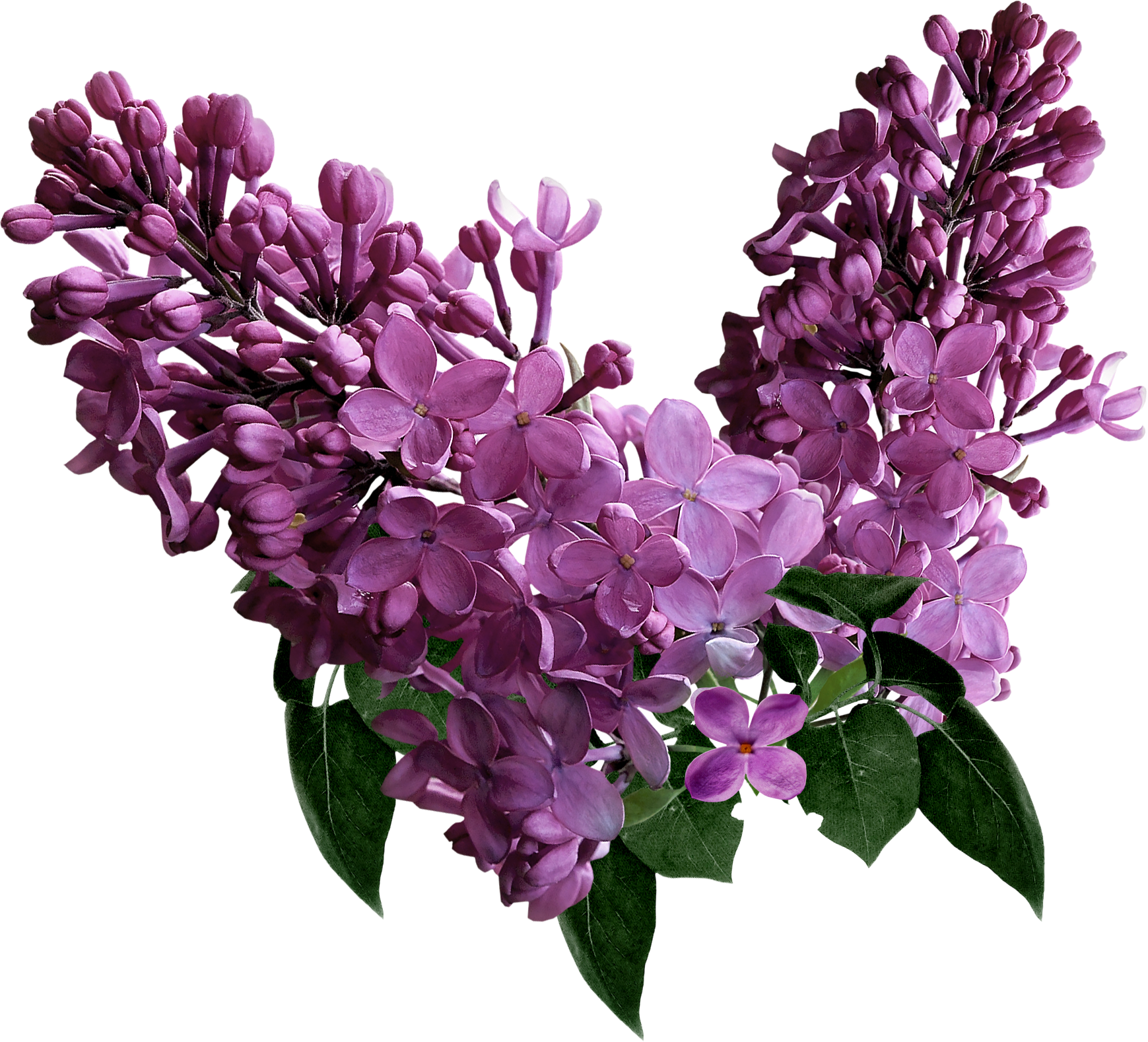 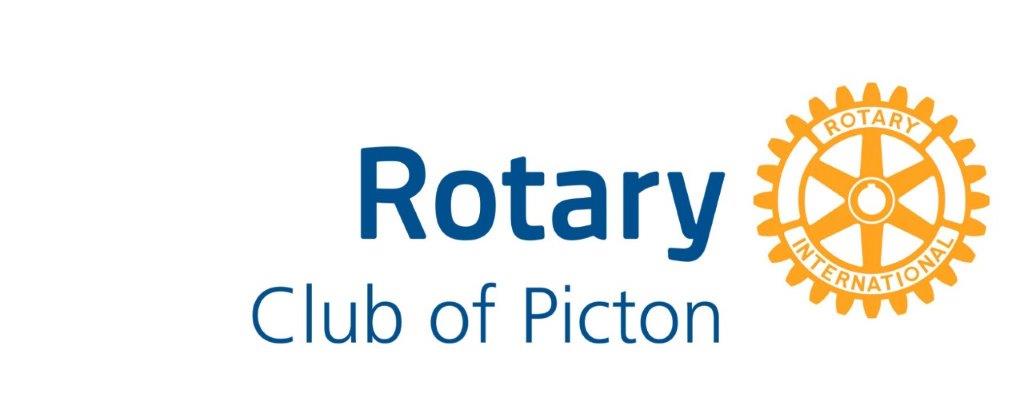 7th Annual Rotary Lilac RideIn memory of Jim Barkman    		Sunday, May 29, 2022             Prince Edward County                                    Supporting Rotary Charitable Initiatives  This annual event features three marked courses (25km, 50km, 100km) and will take riders on some of Prince Edward County’s most beautiful cycling routes including Big Island, Northport and Green Point. All routes will Start & Finish in Picton at the Prince Edward Community Centre Rotary Hall. Refreshments will be available at all route checkpoints and a Post Ride BBQ will be provided.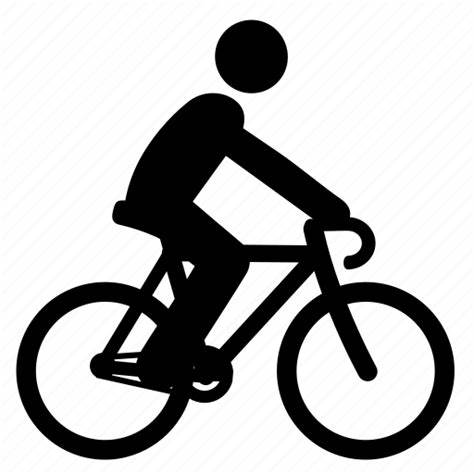   		                    25 Kilometers    50 Kilometers    100 Kilometers                               This is NOT a Closed Course Event. All rules of the road will apply.